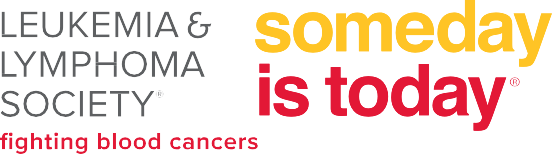 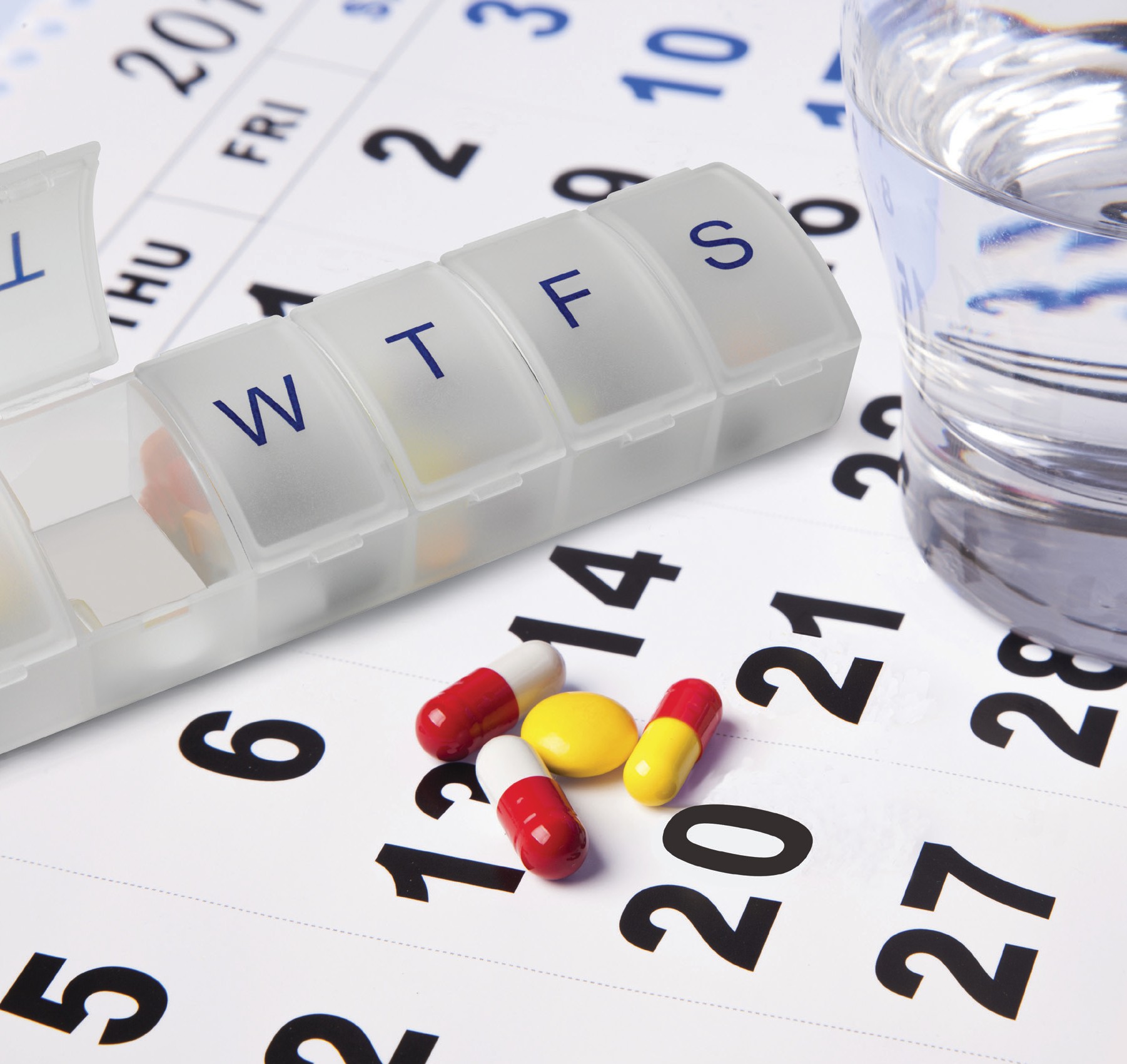 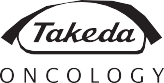 A Medication Resource for Myeloma PatientsSupport for this calendar provided byOral Adherence [ad-heer-uh ns]a treatment regimen in which patients take medications asprescribed by their health care providers.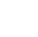 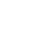 How to use your Myeloma CalendarIt helps to have a daily medicine routine. Use this calendar as an easy way for you and your family to manage medications and doctor’s instructions.The blank calendar days provide space for you and your family to write helpful information.Use our Medication Chart on pages 26 and 27 to include all prescription and over-the-counter medicines, vitamins, and supplements. Take it with you to every doctor visit, and be sure to update it whenever your medications change. Make sure family members have copies in case of an emergency.Use the Notes section at the bottom of each month to write questions you may have for your healthcare team or additional information.Use the Important Names and Numbers section on page 28 to list information about your doctor, healthcare team, pharmacy, caregiver, insurance, and other important contacts.If you have any questions, please call the LLS Information Specialists Monday to Friday, 9 a.m. to 9 p.m. ET at (800) 955-4572.A Medication Resource for Myeloma Patients I page 1Month 1Month NameREMINDER:Prepare medications for next week.Month 2Month NameREMINDER:Prepare medications for next week.Month 3Month NameREMINDER:Prepare medications for next week.‘I will tryMonth 4Month NameREMINDER:Prepare medications for next week.Month 5Month NameREMINDER:Prepare medications for next week.friend, it’sMonth 6Month NameREMINDER:Prepare medications for next week.Month 7Month NameREMINDER:Prepare medications for next week.Month 8Month NameREMINDER:Prepare medications for next week.tomorrowMonth 9Month NameREMINDER:Prepare medications for next week.Month 10Month NameREMINDER:Prepare medications for next week.Month 11Month NameREMINDER:Prepare medications for next week.Month 12Month NameREMINDER:Prepare medications for next week.Your medication chart	Your medication chartpage 26 I 800.955.4572 I www.LLS.org	A Medication Resource for Myeloma Patients I page 27Contact an LLS Information Specialist to receive information on the following items:ResourcesFree education materialsIndividualized clinical trial searchesFinancial programsHelpful referralsSupportPeer-to-peer connectionsOnline chatsLive/archived education programs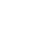 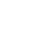 page 28 I 800.955.4572 I www.LLS.org	A Medication Resource for Myeloma Patients I page 29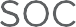 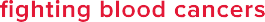 For more information, please contact our Information Specialists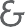 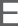 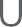 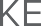 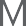 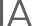 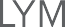 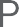 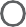 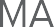 800.955.4572 (Language interpreters available upon request)www.LLS.orgor:National Office3 International Drive, Suite 200 Rye Brook, NY 10573Our Mission:Cure leukemia, lymphoma, Hodgkin’s disease and myeloma, and improve the quality of life of patients and their families.LLS is a nonprofit organization that relies on the generosity of individual, foundation and corporate contributions to advance its mission.PS97 45M 5/16Tips for patientsBefore you leave your medical appointment, be sure you understand and have a plan for remembering to take your medications as prescribed.Find activities you do every day at the same time you need to take your medication, such as brushing your teeth. Use these activities to help remind yourself to take your medications.Set your watch alarm, cell phone alarm, or a kitchen timer to remind you when to take your medications.Use sticky notes to remind yourself. Place the notes where you will see them, such as on the bathroom mirror or the refrigerator door.If you use a pillbox, keep one pill in its original bottle. Then if you forget what a pill is for, you can find the bottle it came from.Put your pillbox in a place where it will remind you to take your medications. For example, if you need to take medication 3 times a day with meals, put those medications in a pillbox near where you eat.If you are taking other medications in which the pillbox would not be appropriate, such as a patch or nebulizer treatment, place a button in your pillbox as a reminder. Once you’ve taken that medication, move the button to the next scheduled dosage.Be sure you understand what each medication is for and how to take them correctly and safely. Ask your doctor what side effects you should report and when and who to call if you think your medication is causing a problem.Know when you will run out of each medication. Write refill reminders on your calendar. Don’t wait until you have only one or two pills left. If your health plan has a mail-order service for refills, it may be easier and less expensive than a pharmacy. You also may be able to get a 30- or 90-daysupply of many medications.Make sure your medications aren’t expired. Ask your pharmacist how to safely dispose of expired medications.Before you leave your medical appointment, be sure you understand and have a plan for remembering to take your medications as prescribed.Find activities you do every day at the same time you need to take your medication, such as brushing your teeth. Use these activities to help remind yourself to take your medications.Set your watch alarm, cell phone alarm, or a kitchen timer to remind you when to take your medications.Use sticky notes to remind yourself. Place the notes where you will see them, such as on the bathroom mirror or the refrigerator door.If you use a pillbox, keep one pill in its original bottle. Then if you forget what a pill is for, you can find the bottle it came from.Put your pillbox in a place where it will remind you to take your medications. For example, if you need to take medication 3 times a day with meals, put those medications in a pillbox near where you eat.If you are taking other medications in which the pillbox would not be appropriate, such as a patch or nebulizer treatment, place a button in your pillbox as a reminder. Once you’ve taken that medication, move the button to the next scheduled dosage.Be sure you understand what each medication is for and how to take them correctly and safely. Ask your doctor what side effects you should report and when and who to call if you think your medication is causing a problem.Know when you will run out of each medication. Write refill reminders on your calendar. Don’t wait until you have only one or two pills left. If your health plan has a mail-order service for refills, it may be easier and less expensive than a pharmacy. You also may be able to get a 30- or 90-daysupply of many medications.Make sure your medications aren’t expired. Ask your pharmacist how to safely dispose of expired medications.